dk;kZy; izkpk;Z] 'kkldh; MkW-ok-ok-ikV.kdj dU;k LukrdksRrj egkfo|ky;]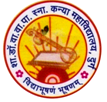 dsUnzh; fo|ky; ds ikl] tsyjksM nqxZ  ¼N-x-½iwoZ uke&'kkldh; dU;k egkfo|ky;]nqxZ ¼N-x-½ Qksu 0788&2323773Email- govtgirlspgcollege@gmail.com                              		Website: www.govtgirlspgcollegedurg.comfnukad%  25-01-2019xYlZ dkWyst esa  ernkrk fnol euk;k x;k  'kkldh; MkW- ok- ok- ikV.kdj dU;k LukrdksRrj egkfo|ky; nqxZ esa jk"Vªh; ernkrk fnol euk;k x;kA bl volj ij izk/;kidksa] deZpkfj;ksa ,oa Nk=kvksa dks izkpk;Z MkW- lq'khy pUnz frokjh us 'kiFk fnykbZA uksMy vf/kdkjh MkW- Ogh-ds- oklfud us u;s ernkrk ds iath;u ds laca/k tkudkjh nh rFkk ernku ds egRo ij izdk'k Mkyrs gq, ernkrkvksa dks vfHk;ku ls tksM+us dk vkOgku fd;kA egkfo|ky; esa oksVj ,ojus'k Qksje dk Hkh xBu fd;k x;k gS ftlls fofHkUu dk;ZØeksa ds rgr ernkrk tkx:drk vfHk;ku dh :ijs[kk r; dh x;hA egkfo|ky; ds izkpk;Z MkW- lq'khy pUnz frokjh vius mn~cks/ku esa dgk fd yksdra= esa ernkrk dh egRoiw.kZ Hkwfedk gSA gesa ;qok ernkrkvksa dks fuokZpu ds egRo dks crykus ds lkFk gh 'krizfr'kr ernku ds fy;s izsfjr djuk gSA bl volj ij egkfo|ky; ds ofj"B izk/;kid MkW- Mh-lh- vxzoky] MkW- vfuy tSu mifLFkr FksA   egkfo|ky; dh ts.Mj pSfEi;u ,oa dSail ,acslMj us lfØ; Hkkxhnkjh dhA 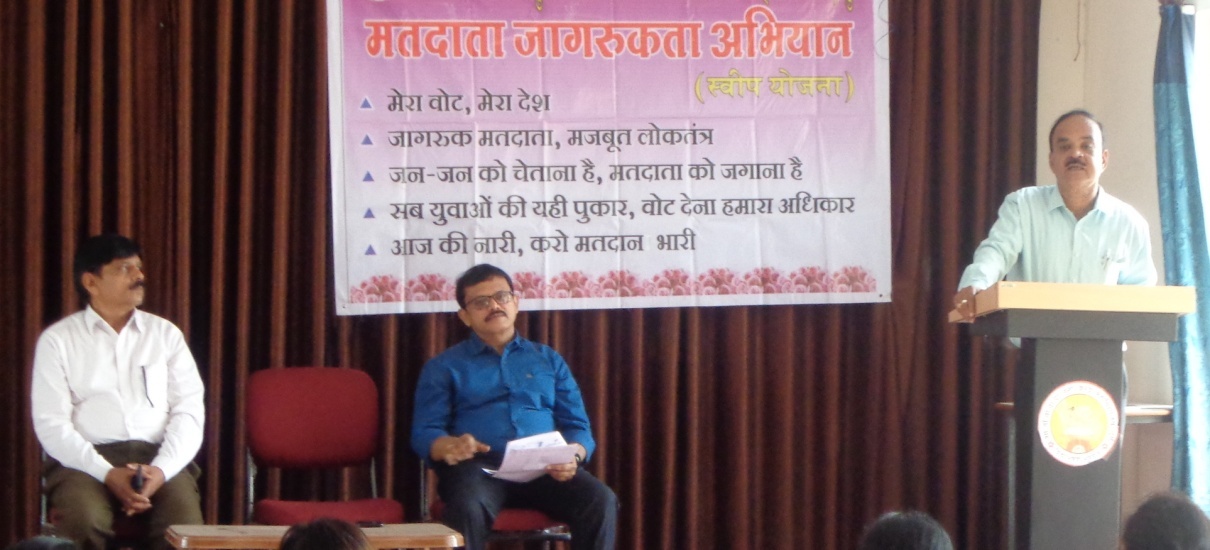 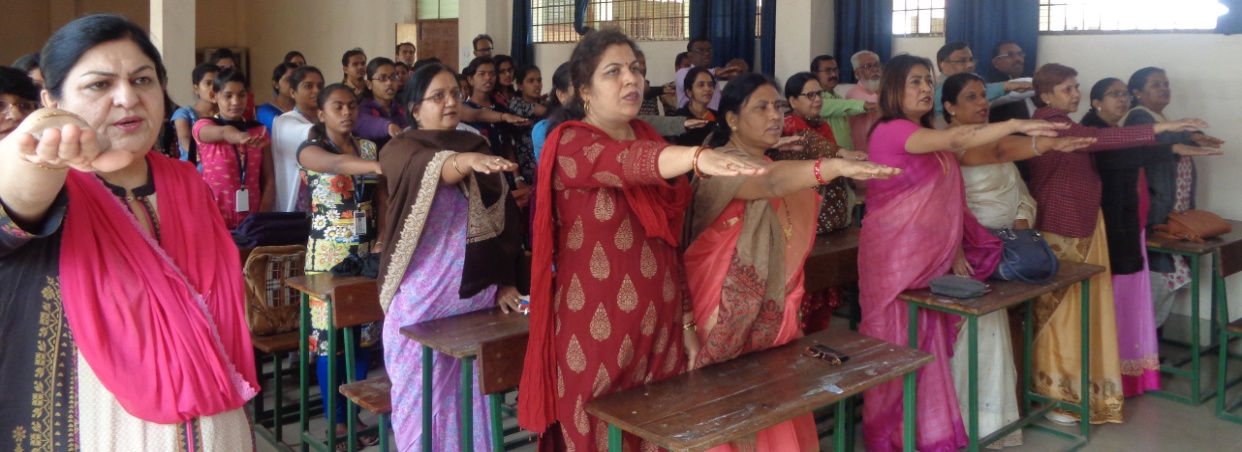 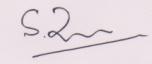 ¼MkW0 lq'khy pUnz frokjh½izkpk;Z 